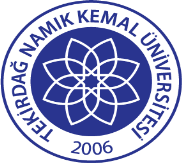 T.C.TEKİRDAĞ NAMIK KEMAL ÜNİVERSİTESİİş Akış Süreç ÇizelgesiT.C.TEKİRDAĞ NAMIK KEMAL ÜNİVERSİTESİİş Akış Süreç ÇizelgesiYayın Tarihi:24.11.2022T.C.TEKİRDAĞ NAMIK KEMAL ÜNİVERSİTESİİş Akış Süreç ÇizelgesiT.C.TEKİRDAĞ NAMIK KEMAL ÜNİVERSİTESİİş Akış Süreç ÇizelgesiRevize Tarihi: --Öğrenci İşleriÖğrenci İşleriVersiyon No: 0Öğrenci İşleriÖğrenci İşleriİş Akış No: : İ.A.E.088ÇİFT ANADAL ve YANDAL PROGRAMLARI İŞ AKIŞ SÜRECİÇİFT ANADAL ve YANDAL PROGRAMLARI İŞ AKIŞ SÜRECİSorumlusuMevzuatlar/Dokümanlar-ÖİDB-Akademik Birimler*EYS-YNG-085 nolu TNKÜ Çift Anadal Programı Yönergesi*EYS-YNG-087 nolu TNKU Yandal Programı Yönergesi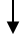 İlgili Akademik Birimin;-Eğitim Öğretim Komisyonu-Yönetim Kurulu-OİDB*EYS-YNG-085 nolu TNKÜ Çift Anadal Programı Yönergesi*EYS-YNG-087 nolu TNKU Yandal Programı Yönergesi* Bölüm/Programların kontenjanları*Ders eşlenikleri*Açılacak ders listeleri-ÖİDB-Üniversite Eğitim Öğretim Komisyonu-Senato*EYS-YNG-085 nolu TNKÜ Çift Anadal Programı Yönergesi*EYS-YNG-087 nolu TNKU Yandal Programı Yönergesi-ÖİDB-Üniversite Eğitim Öğretim Komisyonu-Senato*EYS-YNG-085 nolu TNKÜ Çift Anadal Programı Yönergesi*EYS-YNG-087 nolu TNKU Yandal Programı YönergesiSenato* Yükseköğretim Kurumlarında Önlisans ve Lisans Düzeyindeki Programlar Arasında Geçiş, Çift Anadal, Yandal ile Kurumlar Arası Kredi Transferi Yapılması Esaslarına İlişkin Yönetmelik*EYS-YNG-085 nolu TNKÜ Çift Anadal Programı Yönergesi*EYS-YNG-087 nolu TNKU Yandal Programı YönergesiSenato* Yükseköğretim Kurumlarında Önlisans ve Lisans Düzeyindeki Programlar Arasında Geçiş, Çift Anadal, Yandal ile Kurumlar Arası Kredi Transferi Yapılması Esaslarına İlişkin Yönetmelik*EYS-YNG-085 nolu TNKÜ Çift Anadal Programı Yönergesi*EYS-YNG-087 nolu TNKU Yandal Programı Yönergesi-ÖİDB-Akademik Birim